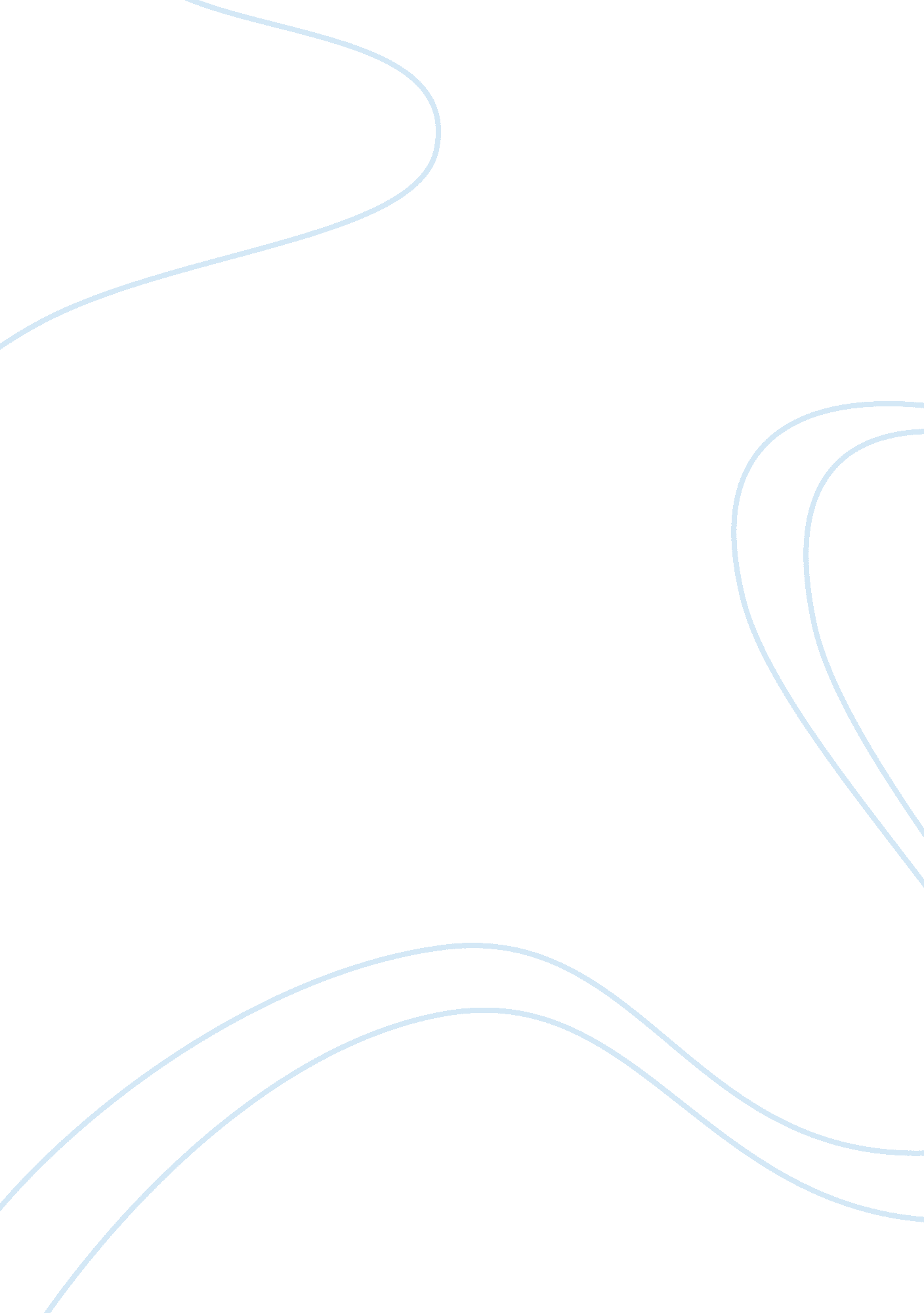 Referring to the following research plan see detailsPsychology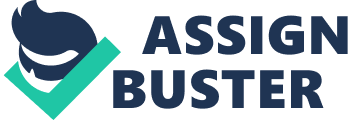 TERM PAPER goes here] [Your goes here] [Due the paper] Term Paper Answer No The Potential Audiences: The potential audiences for the research proposed in the plan include colleagues related to my field of study, clinical psychology researchers, training colleagues, people with stress and mental illness, psychotherapists, faculty members, and heads of therapy clinics. 
Answer No. 2 
The Potential Audiences for Research Findings: 
Three potential audiences to whom I would potentially present my research findings include people with stress and mental illness, clinical psychology researchers, and psychiatry trainees. 
Answer No. 3 
Strategies for Presenting the Findings: 
Strategy 1: Presentation (NEDARC, 2012) 
I would use presentation as the main way to present my research findings to the audiences. I would contact the participants individually to schedule such time for the presentation which should be suitable for all of them. I think presentations are the most effective method of presenting ideas because they enable face-to-face interaction between the presenter and the audiences during presentation of findings. Using this mode of communication, the audiences will be able to ask questions regarding any particular point. Moreover, it will also help me explain the findings in my own words using relevant facial expressions and gestures. As Jain (2008) states, “ many more feelings and intentions are sent and received non-verbally than verbally”. Nonverbal communication makes communication more effective and a presenter can make a good use of it to communicate the ideas to the audiences in a more effective manner. 
Strategy 2: Newsletter (NEDARC, 2012) 
I would use newsletter to present my findings to the audiences. Newsletters are effective because a person can write everything about the research in them to make people aware of the research and research findings. I would write everything on the newsletter and would send it to the three audiences mentioned above. 
Strategy 3: Discussion with Individual Groups 
I would also arrange individual meetings with each of the three target audiences to discuss the research findings with them. In these meetings, we will discuss different aspects of the findings to know their validity, as well as relevance to the overall research. It will be a good way to communicate the findings, as they will help all of us in getting a detailed insight into the research findings. 
References 
NEDARC. (2012). How Do You Choose the Right Method(s) for Your Project? Retrieved from http://www. nedarc. org/tutorials/utilizingData/chooseCommunicationMethods/chooseRightMethod. html 
Jain, R. (2008). Impact Of Non-Verbal Communication. Retrieved from http://ezinearticles. com/? Impact-Of-Non-Verbal-Communication&id= 1207105 